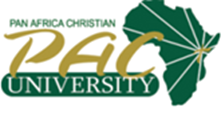 PAN AFRICA CHRISTIAN UNIVERSITYEND OF SEMESTER EXAMINATION FOR THE DEGREE OF BACHELOR OF ARTS IN TRANSFORMATIONAL CHURCH LEADERSHIPCAMPUS: ROYSAMBU ONLINEDEPARTMENT:  TRANSFORMATIONAL CHURCH AND YOUTH LEADERSHIPCOURSE CODE: BTCL1243COURSE TITLE: ACTSEXAM DATE: MAY 28TH 2018TIME ALLOWED: 3HRSINSTRUCTIONSRead the instructions and questions carefully before you write the answers.Write your STUDENT NUMBER in the Answer Booklet givenAnswer Question 1 and 2 (Compulsory) and Any other THREE questionsSECTION A: This section is compulsory. (30 marks)In Acts 2:38 Peter seems to be saying that those who responded had to repent and be baptized before they could receive the Holy Spirit. Critically examine this statement in the light of scripture.  (15mks)In reference to Acts 2:44-45 some people have inferred that the early Christians practiced communism. Assess this issue critically. (15mks)SECTION B: Answer any THREE Questions. (30 marks)Based on your understanding of Acts 3:21, analytically discuss the nature of the restoration mentioned therein.  (10 MARKS)Peter declares that “there is no other name under heaven given among men by which we must be saved,” But isn’t this a narrow exclusivism? What about the sincere pagan or Buddhist? Is God going to send them to hell? Discuss and give examples to illustrate your answer. (10 MARKS)“But you will receive power when the Holy Spirit comes on you; and you will be my witnesses in Jerusalem, and in all Judea and Samaria, and to the ends of the earth.” (Acts 1:8). Discuss the significance of this promise for the expansion of the Christian faith as documented in the books of Acts.(10 MARKS)Discuss why the Holy Spirit forbade Paul to preach in Asia when Jesus had said that we are to go into the entire world? (10 MARKS)